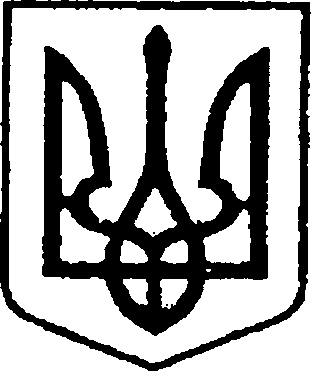 Ніжинська міська радаVІI скликанняПротокол № 62засідання постійної комісії міської ради з питань регламенту,депутатської діяльності та етики, законності, правопорядку,антикорупційної політики, свободи слова та зв’язків з громадськістю                                                                                      19. 05. 2017 р.                                                                                                                              малий зал виконкомуГоловуючий: Щербак О. В.Присутні члени комісії: Безпалий О. В.; Косенко М. Г.; Дзюба С. П.; Шевченко Н. О.Відсутні члени комісії: Галата Ю. В.; Коробка І. М.Присутні:Гавриш Т. М., начальник відділу економіки;Карпенко В. М., начальник відділу транспорту УЖКГ та Б;Кононець Ю. А., начальник сектора з питань претензійно-позовної роботи та запобігання корупції відділу юридично - кадрового забезпечення;Крапив׳янський С. М., начальник управління освіти;Купрій А. В., заступник начальника управління культури і туризму;Кушніренко А. М., начальник УЖКГ та Б;Місан В. М., начальник відділу земельних відносин;Мироненко В. Б., начальник відділу архітектури та містобудування;Полякова Н. М., начальник ВТВ ТОВ «НіжинТеплоМережі»;Пилипчук В. В., бухгалтер Ніжинської ЦМЛ ім..М. Галицького;Писаренко Л. В., начальник фінансового управління;Садовська А. А., заступник головного лікаря з медичної частини КЗ «Ніжинський міський ЦПМСД»;Чуйко М. А., головний спеціаліст відділу надзвичайних ситуацій та цивільного захисту населення.Порядок денний:Про внесення змін до рішення 53 сесії міської ради 6 скликання від 14 березня 2014 р. №19-53/2014 «Про створення територіальних формувань цивільного захисту».Про встановлення розміру кошторисної заробітної плати, який враховується при визначенні вартості будівництва (нового будівництва, реконструкцій, реставрації, капітального ремонту, технічного переоснащення) об’єктів, що споруджуються за рахунок коштів бюджету міста Ніжина та коштів підприємств, установ, організацій, що належать до комунальної власності територіальної громади міста, а також кредитів, наданих під державні гарантії.Про внесення змін до рішення міської ради 7 скликання від 26 грудня 2016 року №9-19/2016  «Про міський бюджет м. Ніжина на 2017 рік»Про внесення змін та затвердження Положення про фінансове управління Ніжинської міської ради Чернігівської області в новій редакції.Про погодження інвестиційної програми по товариству з обмеженою відповідальністю «НіжинТеплоМережі» на 2017 рік.Про затвердження схем розміщення платних місць для паркування транспортних засобів на вулично-шляховій мережі міста Ніжина.Про утворення погоджувальної комісії для розгляду пропозицій громадськості щодо містобудівної документації: «План зонування території (зонінг) м. Ніжин Чернігівської області.Про внесення змін до додатку №31 рішення міської ради 7 скликання від 26 грудня 2016 року №9-19/2016 «Про бюджетні програми місцевого значення». Про надання дозволу на списання з балансу комунального лікувально-профілактичного закладу «Ніжинська центральна міська лікарня імені Миколи Галицького» медичного обладнання. Про внесення змін до міської цільової програми «Планові медичні огляди, з метою ранньої діагностики захворювань, включаючи злоякісні новоутворення на 2017 – 2020 роки». Про внесення змін в Міську Програму медичного забезпечення хворих у разі амбулаторного лікування на 2017 рік, затверджену згідно пункту 1.1 рішення 19 сесії міської ради 7 скликання №8-19/2016 від 26 грудня «Про затвердження бюджетних програм місцевого значення на 2017 рік». Про затвердження бренду міста Ніжина.  Про дозвіл на виготовлення проекту землеустрою щодо відведення земельної ділянки у власність. Про включення в перелік земельних ділянок для продажу на земельних торгах окремими лотами. Про надання дозволу на виготовлення проектів землеустрою щодо відведення земельної ділянки,надання дозволу на виготовлення технічної документації із землеустрою, припинення права користування земельними ділянками, внесення зміни в рішення сесії. Про затвердження проектів землеустрою щодо відведення земельних ділянок,  затвердження технічної документації із землеустрою та надання у приватну власність, затвердження технічної документації із землеустрою щодо поділу земельної ділянки та надання в оренду, припинення права користування на умовах оренди земельною ділянкою. Про поновлення договорів оренди земельних ділянок, внесення змін в рішення міської ради, надання дозволів на виготовлення проектів землеустрою щодо відведення земельних ділянок, затвердження проектів землеустрою та технічної документації, припинення права користування земельними ділянками, надання земельних ділянок юридичним особам. Про поновлення договорів оренди земельних ділянок, внесення змін в рішення міської ради, надання дозволів на виготовлення проектів землеустрою щодо відведення земельних ділянок, затвердження проектів землеустрою та технічної документації, припинення права користування земельними ділянками, надання земельних ділянок суб’єктам господарювання фізичним особам. Про внесення в перелік земельних ділянок несільськогосподарського призначення, що підлягають продажу власникам об’єктів нерухомого майна, розміщеного на цих ділянках. Різне:20.1. Про розгляд листа Прохи М. П., керівника Автогаражного кооперативу щодо надання послуг з вивезення та захоронення побутових відходів,  а також ігнорування КП «ВУКГ» письмових звернень.20.2. Про відповідь начальника відділу з управління та приватизації комунального майна, Константиненко О. В. на протокольне доручення постійної комісії з питань регламенту, депутатської діяльності та  етики, законності, правопорядку, антикорупційної політики, свободи слова та зв’язків з громадськістю від 10.04.2017 р.20.3. Про розгляд службової записки Мироненко В. Б., начальника відділу містобудування та архітектури – головного архітектора виконавчого комітету Ніжинської міської ради щодо не коректної поведінки Борисюк С. О., представника первинної профспілкової організації працівників НДУ ім. М. Гоголя та Козирєва В. В.,члена Чернігівської обласної організації Комітету виборців України по відношенню до начальника та спеціалістів відділу.20.4. Про звернення депутата Гомоляко А. О. щодо невиконання доручень УЖКГ та Б постійної комісії міської ради з питань соціально-економічного розвитку міста, підприємницької діяльності, дерегуляції, фінансів та бюджету щодо надання висновку про технічний нагляд виконання ремонтних робіт сан. вузлів в ЗОШ І-ІІІ ст. №1520.5. Про надання рекомендацій ДКП «Комунальний ринок».СЛУХАЛИ: Щербак О. В., голова комісії.Поставив на голосування порядок денний.ВИРІШИЛИ: 	Затвердити порядок денний.ГОЛОСУВАЛИ: «за» – 4, «проти» – 0, «утрималися» – 0.СЛУХАЛИ: Щербак О. В., голова комісії.Вніс пропозицію щодо внесення змін до порядку денного, а саме, зміни послідовності розгляду питань.ВИРІШИЛИ: 	Підтримати пропозицію голови комісії.ГОЛОСУВАЛИ: «за» – 4, «проти» – 0, «утрималися» – 0.Розгляд питань порядку денного:Про внесення змін до рішення 53 сесії міської ради 6 скликання від 14 березня 2014 р. №19-53/2014 «Про створення територіальних формувань цивільного захисту».СЛУХАЛИ:Щербак О. В., голова комісії.Ознайомив присутніх з проектом рішення.	Чуйко М. А., головний спеціаліст відділу з питань надзвичайних ситуацій та цивільного захисту населення.	Повідомив, що даний проект рішення передбачає затвердження нової редакції складу та оснащення загону цивільного захисту населення. Реалізація даного проекту не потребує виділення коштів з міського бюджету.
ВИРІШИЛИ:	Підтримати і рекомендувати до розгляду на сесії.ГОЛОСУВАЛИ: «за» – 5, «проти» – 0, «утрималися» – 0.2. Про встановлення розміру кошторисної заробітної плати, який враховується при визначенні вартості будівництва (нового будівництва, реконструкцій, реставрації, капітального ремонту, технічного переоснащення) об’єктів, що споруджуються за рахунок коштів бюджету міста Ніжина та коштів підприємств, установ, організацій, що належать до комунальної власності територіальної громади міста, а також кредитів, наданих під державні гарантії.СЛУХАЛИ:Щербак О. В., голова комісії.Ознайомив присутніх з проектом рішення.Гавриш Т. М., начальник відділу економіки.Даний проект рішення підготовлений на основі аналізу розрахунків комунальних підприємств « Керуюча компанія «Північна», «Служба єдиного замовника», «Виробниче управління комунального господарства», ТОВ «Творець», ФОП Сипливець О. Г.ВИРІШИЛИ:	Підтримати і рекомендувати до розгляду на сесії.ГОЛОСУВАЛИ: «за» – 5, «проти» – 0, «утрималися» – 0.3. Про внесення змін до рішення міської ради 7 скликання від 26 грудня 2016 року №9-19/2016  «Про міський бюджет м. Ніжина на 2017 рік».СЛУХАЛИ:	Писаренко Л. В., начальник фінансового управління.Ознайомила присутніх з проектом рішення. Внесла роз’яснення щодо змін по програмі «Турбота», фінансової підтримки КП «СЄЗ» та інших змін в межах кошторису.ВИРІШИЛИ:	Підтримати і рекомендувати до розгляду на сесії.ГОЛОСУВАЛИ: «за» – 5, «проти» – 0, «утрималися» – 0.4. Про внесення змін та затвердження Положення про фінансове управління Ніжинської міської ради Чернігівської області в новій редакції.СЛУХАЛИ:	Писаренко Л. В., начальник фінансового управління.Ознайомила присутніх з проектом рішення. Повідомила, що в Положення були внесені зміни, у зв’язку з тим, що воно застаріло. Внесені розширені функції фінансового управління з рекомендаціями бюджетного кодексу та вимоги податкової інспекції стосовно неприбуткової організації.ВИРІШИЛИ:	Підтримати і рекомендувати до розгляду на сесії.ГОЛОСУВАЛИ: «за» – 5, «проти» – 0, «утрималися» – 0.5. Про погодження інвестиційної програми по товариству з обмеженою відповідальністю «НіжинТеплоМережі» на 2017 рік.СЛУХАЛИ:Щербак О. В., голова комісії.Ознайомив присутніх з проектом рішення.ВИСТУПИЛИ:Полякова Н. М., начальник ВТВ ТОВ «НіжинТеплоМережі».Дала обґрунтування необхідності прийняття акту, фінансово-економічне обґрунтування та очікувані результати від виконання інвестиційної програми на 2017 рік.ВИРІШИЛИ:	Не рекомендувати до розгляду на сесії.ГОЛОСУВАЛИ: «за» – 5, «проти» – 0, «утрималися» – 0.6. Про затвердження схем розміщення платних місць для паркування транспортних засобів на вулично-шляховій мережі міста Ніжина.СЛУХАЛИ:	Щербак О. В., голова комісії.	Ознайомив присутніх з проектом рішення.ВИСТУПИЛИ:	Кушніренко А. М., начальник УЖКГ та Б.Вніс роз’яснення стосовно схем розміщення місць для паркування по вул. Московській, пл. М. Заньковецької, по набережній Вороб׳ївській, по вул. Вокзальній, по вул. Покровській, а також продемонстрував їх.ВИРІШИЛИ:	Підтримати і рекомендувати до розгляду на сесії.ГОЛОСУВАЛИ: «за» – 5, «проти» – 0, «утрималися» – 0.7. Про утворення погоджувальної комісії для розгляду пропозицій громадськості щодо містобудівної документації: «План зонування території (зонінг) м. Ніжин Чернігівської області.СЛУХАЛИ:	Щербак О. В., голова комісії.	Ознайомив присутніх з проектом рішення.ВИСТУПИЛИ:	Мироненко В. Б., начальник відділу містобудування та архітектури.Повідомила, що відповідно до чинного законодавства існує два варіанти утворення погоджувальної комісії: перший – 70% громадськості і 30% фахівців різних рівнів, або другий - 50%  на 50%. Юристи рекомендують варіант 70% на 30%, оскільки та частина громадськості, яка не увійде в склад комісії, може блокувати діяльність міської ради.Кононець Ю. А., начальник сектора з питань претензійно-позовної роботи та запобігання корупції відділу юридично - кадрового забезпечення.Зауважив, що постановою передбачено ряд фахівців, які мають входити до складу даної комісії: пожежники, сан. станція, представник культури та інші. А також комісія має бути створена за тиждень, після прийнятого рішення.ВИРІШИЛИ:	Рекомендувати на засіданні сесії міської ради винести  на  розгляд пропозицію щодо утворення погоджувальної комісії у складі 50% громадськості і 50 % фахівців різних рівнів, відповідно до положення.ГОЛОСУВАЛИ: «за» – 4, «проти» – 0, «утрималися» – 1.8. Про внесення змін до додатку №31 рішення міської ради 7       скликання від 26 грудня 2016 року №9-19/2016 «Про бюджетні програми місцевого значення».СЛУХАЛИ:	Крапив׳янський С. М., начальник управління освіти.	Ознайомив присутніх з проектом рішення. Повідомив, що в проекті рішення йдеться про програми енергозбереження та енергоефективності в загальноосвітніх навчальних закладах міста Ніжина. Вніс роз’яснення щодо кошторисної реалізації цих програм.ВИРІШИЛИ:	Підтримати і рекомендувати до розгляду на сесії.ГОЛОСУВАЛИ: «за» – 5, «проти» – 0, «утрималися» – 0.9. Про надання дозволу на списання з балансу комунального лікувально-профілактичного закладу «Ніжинська центральна міська лікарня імені Миколи Галицького» медичного обладнання.СЛУХАЛИ:	Пилипчук В. В., бухгалтер Ніжинської ЦМЛ ім.М. Галицького.	Ознайомила присутніх з проектом рішення. Наголосила, що на обладнання, про яке йдеться, нарахована 100% амортизація.ВИРІШИЛИ:	Підтримати і рекомендувати до розгляду на сесії.ГОЛОСУВАЛИ: «за» – 5, «проти» – 0, «утрималися» – 0.10. Про внесення змін до міської цільової програми «Планові медичні огляди, з метою ранньої діагностики захворювань, включаючи злоякісні новоутворення на 2017 – 2020 роки».СЛУХАЛИ:	Садовська А. А., заступник головного лікаря з медичної частини КЗ «Ніжинський міський ЦПМСД».	Повідомила присутнім про те, що даний проект рішення розроблений з метою забезпечення більш ефективного використання бюджетних коштів для здійснення заходів  по ранній діагностиці захворювань (включаючи злоякісні новоутворення) та підвищення результативності таких заходів. Реалізація зазначеного проекту здійснюється в межах  обсягу фінансових ресурсів та не потребує додаткових бюджетних асигнувань.ВИРІШИЛИ:	Підтримати і рекомендувати до розгляду на сесії.ГОЛОСУВАЛИ: «за» – 5, «проти» – 0, «утрималися» – 0.11. Про внесення змін в Міську Програму медичного забезпечення хворих у разі амбулаторного лікування на 2017 рік, затверджену згідно пункту 1.1 рішення 19 сесії міської ради 7 скликання №8-19/2016 від 26 грудня «Про затвердження бюджетних програм місцевого значення на 2017 рік».СЛУХАЛИ:Садовська А. А., заступник головного лікаря з медичної частини КЗ «Ніжинський міський ЦПМСД».Повідомила присутнім про те, що даний проект рішення розроблений для забезпечення більш повної реалізації прав на безкоштовне та пільгове забезпечення лікарськими засобами пільгових категорій  мешканців міста  та хворих на окремі види захворювань, переліки яких визначені нормативно-правовими актами України.ВИРІШИЛИ:	1. Підтримати і рекомендувати до розгляду на сесії.	2. Рекомендувати міському голові дати доручення заступнику з питань діяльності виконавчих органів ради, Дзюбі С. П. щодо вивчення питання про створення муніципальної аптеки в місті Ніжині до 1 вересня 2017 року. Надати економічне обґрунтування. ГОЛОСУВАЛИ: «за» – 5, «проти» – 0, «утрималися» – 0.12. Про затвердження бренду міста Ніжина. СЛУХАЛИ:	Купрій А. В., заступник начальника управління культури і туризму.	Зауважила, що на попередній сесії міської ради було рекомендовано на наступну сесію винести на розгляд всіх трьох фіналістів для визначення переможця, але це суперечить положенню.ВИРІШИЛИ: Рекомендувати міському голові дати доручення управлінню культури і туризму:1) внести зміни в Положення про проведення конкурсу «Бренд міста Ніжина»;2) винести зміни, про які йдеться в п. 1 на розгляд виконавчого комітету Ніжинської міської ради;3) винести на розгляд сесії міської ради проект рішення, разом з трійкою фіналістів для затвердження переможця.ГОЛОСУВАЛИ: «за» – 5, «проти» – 0, «утрималися» – 0.13. Про дозвіл на виготовлення проекту землеустрою щодо відведення земельної ділянки у власність.СЛУХАЛИ:	Місан В. М., начальник відділу земельних відносин.Ознайомила присутніх з проектом рішення. Зауважила, що в даному проекті рішення йде мова про людей, які хочуть, щоб їм були виділені земельні ділянки під городництво по вул. Прилуцькій.ВИРІШИЛИ:	 Зняти з розгляду і не рекомендувати до розгляду на сесії.ГОЛОСУВАЛИ: «за» – 5, «проти» – 0, «утрималися» – 0.14. Про включення в перелік земельних ділянок для продажу на земельних торгах окремими лотами.СЛУХАЛИ:	Місан В. М., начальник відділу земельних відносин.Ознайомила присутніх з проектом рішення. Внесла роз’яснення по пунктам.ВИСТУПИВ:Кононець Ю. А., начальник сектора з питань претензійно-позовної роботи та запобігання корупції відділу юридично - кадрового забезпечення.Про імовірність визначення ділянок як інвестиційно привабливих.ВИРІШИЛИ:	Рекомендувати відмовити.ГОЛОСУВАЛИ: «за» – 5, «проти» – 0, «утрималися» – 0.15. Про надання дозволу на виготовлення проектів землеустрою щодо відведення земельної ділянки, надання дозволу на виготовлення технічної документації із землеустрою, припинення права користування земельними ділянками, внесення зміни в рішення сесії.СЛУХАЛИ:	Місан В. М., начальник відділу земельних відносин.Ознайомила присутніх з проектом рішення. Внесла роз’яснення по пунктам. Зауважила, що видача земельної документації залежить від прийняття рішення про генеральний план та зонування.ВИРІШИЛИ:	Рекомендувати до розгляду на сесії з такими зауваженнями: підтримати пункти 1.1, 1.8, 2.1, 2.2, 3.1, 3.2, 4.1, 4.2, 4.3;земельна ділянка по п. 1.2 не входить в технічний паспорт поруч стоячих землеволодінь;по п. 1.3 є заява заявника на зняття з розгляду;п. 1.4, 1.5 на доопрацювання відділу земельних відносин;по п. 1.6 земельна ділянка знаходиться в санітарній зоні річки Остер;по п. 1.7 земельна ділянка не відповідає генеральному плану;по п. 1.10, 1.11 відмовити.ГОЛОСУВАЛИ: «за» – 5, «проти» – 0, «утрималися» – 0.16. Про затвердження проектів землеустрою щодо відведення земельних ділянок,  затвердження технічної документації із землеустрою та надання у приватну власність, затвердження технічної документації із землеустрою щодо поділу земельної ділянки та надання в оренду, припинення права користування на умовах оренди земельною ділянкою.СЛУХАЛИ:	Місан В. М., начальник відділу земельних відносин.Ознайомила присутніх з проектом рішення. Внесла роз’яснення по пунктам.ВИРІШИЛИ:	1. Рекомендувати до розгляду на сесії, крім пунктів 3.1, 3.2, 3.3.	2. Пункт 5.1 відкласти. Викликати заявника на земельну комісію і внести роз’яснення.  ГОЛОСУВАЛИ: «за» – 5, «проти» – 0, «утрималися» – 0.17. Про поновлення договорів оренди земельних ділянок, внесення змін в рішення міської ради, надання дозволів на виготовлення проектів землеустрою щодо відведення земельних ділянок, затвердження проектів землеустрою та технічної документації, припинення права користування земельними ділянками, надання земельних ділянок юридичним особам.СЛУХАЛИ:	Місан В. М., начальник відділу земельних відносин.Ознайомила присутніх з проектом рішення. Внесла роз’яснення по пунктам.ВИРІШИЛИ:	Рекомендувати до розгляду на сесії з такими зауваженнями:підтримати пункти 1.1, 2.1, 2.2, 3.1, 5, 6;п. 4.1відкласти для вивчення і рекомендувати особі надати відповідні документи (акт постійного користування чи ін.) для швидшого вирішення даного питання. ГОЛОСУВАЛИ: «за» – 5, «проти» – 0, «утрималися» – 0.18. Про поновлення договорів оренди земельних ділянок, внесення змін в рішення міської ради, надання дозволів на виготовлення проектів землеустрою щодо відведення земельних ділянок, затвердження проектів землеустрою та технічної документації, припинення права користування земельними ділянками, надання земельних ділянок суб’єктам господарювання фізичним особам.СЛУХАЛИ:Місан В. М., начальник відділу земельних відносин.Ознайомила присутніх з проектом рішення. Внесла роз’яснення по пунктам.Кононець Ю. А., начальник сектора з питань претензійно-позовної роботи та запобігання корупції відділу юридично - кадрового забезпечення.Зауважив, що даний проект рішення потрібно приймати у комплексі з попередньо розглянутим. ВИРІШИЛИ:	Рекомендувати до розгляду на сесії, крім пунктів 3.1, 3.2, 3.3.ГОЛОСУВАЛИ: «за» – 5, «проти» – 0, «утрималися» – 0.19.  Про внесення в перелік земельних ділянок несільськогосподарського призначення, що підлягають продажу власникам об’єктів нерухомого майна, розміщеного на цих ділянках.СЛУХАЛИ:Місан В. М., начальник відділу земельних відносин.Ознайомила присутніх з проектом рішення. Внесла роз’яснення по пунктам.ВИРІШИЛИ:	Рекомендувати до розгляду на сесії з такими зауваженнями:п.1.1 відкласти до моменту надання висновків обласного управління культури;п. 1.2 підтримати;в п. 2 розмір авансового внеску має складати 19%.ГОЛОСУВАЛИ: «за» – 5, «проти» – 0, «утрималися» – 0.20. Різне:20.1. Про розгляд листа Прохи М. П., керівника Автогаражного кооперативу щодо надання послуг з вивезення та захоронення побутових відходів,  а також ігнорування КП «ВУКГ» письмових звернень.СЛУХАЛИ:	Щербак О. В., голова комісії.	Ознайомив присутніх з текстом листа.ВИРІШИЛИ:Рекомендувати міському голові дати доручення директору  КП «ВУКГ» Корману В. А. надати письмову відповідь керівнику Автогаражного кооперативу, Просі М. П. щодо надання послуг з вивезення та захоронення побутових відходів.ГОЛОСУВАЛИ: «за» – 5, «проти» – 0, «утрималися» – 0.20. Різне:20.2.   Про відповідь начальника відділу з управління та приватизації комунального майна, Константиненко О. В. на протокольне доручення постійної комісії з питань регламенту, депутатської діяльності та  етики, законності, правопорядку, антикорупційної політики, свободи слова та зв’язків з громадськістю від 10.04.2017 р.СЛУХАЛИ:Щербак О. В., голова комісії.Ознайомив присутніх  з текстом листа.ВИРІШИЛИ:Рекомендувати комісії з питань земельних відносин, будівництва, архітектури, інвестиційного розвитку міста та децентралізації для розгляду та внесення пропозицій щодо використання земельних ділянок про які йдеться в листі-відповіді.ГОЛОСУВАЛИ: «за» – 5, «проти» – 0, «утрималися» – 0.20. Різне:20.3. Про розгляд службової записки Мироненко В. Б., начальника відділу містобудування та архітектури – головного архітектора виконавчого комітету Ніжинської міської ради щодо не коректної поведінки Борисюк С. О., представника первинної профспілкової організації працівників НДУ ім. М. Гоголя та Козирєва В. В.,члена Чернігівської обласної організації Комітету виборців України по відношенню до начальника та спеціалістів відділу.СЛУХАЛИ:	Щербак О. В., голова комісії.	Ознайомив присутніх зі змістом службової записки.ВИРІШИЛИ:Рекомендувати міському голові:1) запросити на чергове засідання сесії міської ради, яке відбудеться 24.05.2017 року, представників правоохоронних органів для забезпечення громадського порядку;2) звернути увагу та провести профілактичну роботу по запобіганню антигромадської поведінки (погроз, залякування) Козирєва В. В., члена Чернігівської обласної організації Комітету виборців України, радника міського голови на масових заходах Ніжинської міської ради по відношенню до Мироненко В. Б., начальника відділу містобудування та архітектури, спеціалістів її відділу, Дорошенко Є. В., Савченко С. В. та Дяконенко І. І. та інших працівників виконавчого комітету Ніжинської міської ради;3) дати доручення направити лист до Чернігівської обласної організації Комітету виборців України провести профілактичну роботу по запобіганню антигромадської поведінки ( погроз, залякування) громадянином  Козирєвим В. В.4) дати доручення направити лист ректору Ніжинського державного університету імені Миколи Гоголя, Самойленку О. Г. з проханням провести профілактичну роботу по запобіганню антигромадської поведінки ( погроз, залякування)  зі співробітником закладу, викладачем, Борисюк С. О. , а також застосування толерантності та коректності поведінки в державних установах.До кожного листа прохання додати копії службової записки.Про результати виконання пропозицій повідомити комісію в найкоротший термін. ГОЛОСУВАЛИ: «за» – 5, «проти» – 0, «утрималися» – 0.20. Різне:  20.4. Про звернення депутата Гомоляко А. О. щодо невиконання доручень УЖКГ та Б постійної комісії міської ради з питань соціально-економічного розвитку міста, підприємницької діяльності, дерегуляції, фінансів та бюджету щодо надання висновку про технічний нагляд виконання ремонтних робіт сан. вузлів в ЗОШ І-ІІІ ст. №15.СЛУХАЛИ:	Гомоляко А. О., депутат міської ради.	Про технагляд ремонту сан. вузлів ЗОШ І-ІІІ ст. №15 та надання листа від фірми-виконавця щодо проведених не правильних розрахунків по оплаті проведеного ремонту.ВИРІШИЛИ: 	Рекомендувати міському голові дати доручення начальнику УЖКГ та Б., Кушніренку А. М. надати повну документацію стосовно проведених ремонтних робіт сан. вузлів по ЗОШ І- ІІІ ст. №15.ГОЛОСУВАЛИ: «за» – 5, «проти» – 0, «утрималися» – 0.20. Різне:20.5. Про надання рекомендацій ДКП «Комунальний» ринок.СЛУХАЛИ:	Щербак О. В., голова комісії.	Про надання додаткових рекомендацій ДКП «Комунальний ринок».ВИРІШИЛИ:Рекомендувати міському голові дати доручення керівництву ДКП «Комунальний ринок»  та ДП «Критий ринок Прогрес»  ДКП «Комунальний ринок» надати комісії для ознайомлення журнал табелювання  та книгу наказів за період з другої половини 2016 року та 2017 рік, а також копію наказу про призначення на посаду керівника ДП «Критий ринок «Прогрес», Павлюченка В. Д.Голова комісії                                                                      О. В. ЩербакСекретар комісії                                                                 Н. О. ШевченкоПротокол склала                                                                                     С. М. Крапивна